长江委机关服务局2021年度公开招聘岗位一览表长江委机关服务局2021年度公开招聘岗位一览表长江委机关服务局2021年度公开招聘岗位一览表长江委机关服务局2021年度公开招聘岗位一览表长江委机关服务局2021年度公开招聘岗位一览表长江委机关服务局2021年度公开招聘岗位一览表长江委机关服务局2021年度公开招聘岗位一览表长江委机关服务局2021年度公开招聘岗位一览表长江委机关服务局2021年度公开招聘岗位一览表长江委机关服务局2021年度公开招聘岗位一览表长江委机关服务局2021年度公开招聘岗位一览表序
号岗位
名称岗位描述 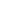 岗位类别招聘人数应聘人员条件应聘人员条件应聘人员条件应聘人员条件招聘形式备注序
号岗位
名称岗位描述 岗位类别招聘人数专业学历是否在职其他 招聘形式备注1信息化管理主要从事网络安全维护与信息化管理相关工作 管理1本科：电子信息类（0807）、计算机类（0809）、 计算机科学与技术（0812）研究生：电子科学与技术(0809)、信息与通信工程（0810）、软件工程（0835）、网络空间安全（0839）大学本科及以上否2021年应届高校毕业生（含择业期内未落实工作的高校毕业生）。笔试+面试2物业管理（1）主要从事物业综合事务管理工作 管理1本科：公共管理类（1204）、工商管理类（1202）                               研究生：公共管理（1204）、工商管理（1202）大学本科及以上不限具备两年以上工商管理、企业管理、物业服务等相关工作经验。笔试+面试3物业管理（2）主要从事物业管理工作专业技术1本科：公共管理类（1204）、工商管理类（1202） 、环境设计（130503）                              研究生：公共管理（1204）、工商管理（1202）大学本科及以上不限具备两年以上工商管理、企业管理、物业服务等相关工作经验。笔试+面试4物业管理（3）主要从物业设备的日常维护及建筑设施修缮专业技术1本科：建筑类（0828） 、土木工程（081001）、水利水电工程（081001）                                       研究生：建筑学（0813）、土木工程（0814）、水利工程(0815)大学本科及以上否2021年应届高校毕业生（含择业期内未落实工作的高校毕业生）。笔试+面试5物业管理（4）主要从事办公及住宅小区高低压供电设备的操作运行及管理专业技术1本科：电气类（0806）、自动化类（0808）                 研究生：电气工程（0808）大学本科及以上否2021年应届高校毕业生（含择业期内未落实工作的高校毕业生）。笔试+面试6安全生产主要从事安全生产监督、检查、宣传、教育、培训等相关管理工作 管理1本科：安全科学与工程类(0829)、土木类（0810）、水利类（0811）、管理科学与工程类（1201）                         研究生：安全科学与工程(0837)、土木工程（0814）、建筑学（0813）、水利工程(0815)大学本科及以上否2021年应届高校毕业生（含择业期内未落实工作的高校毕业生）。笔试+面试